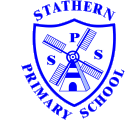 .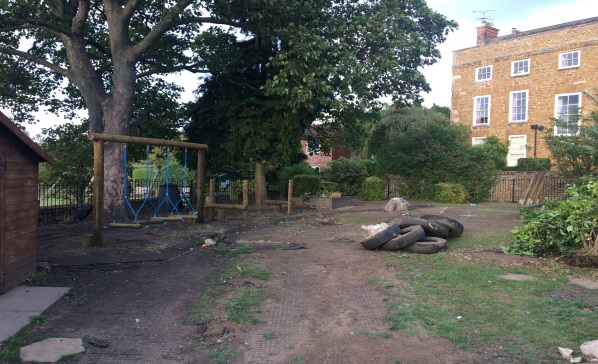 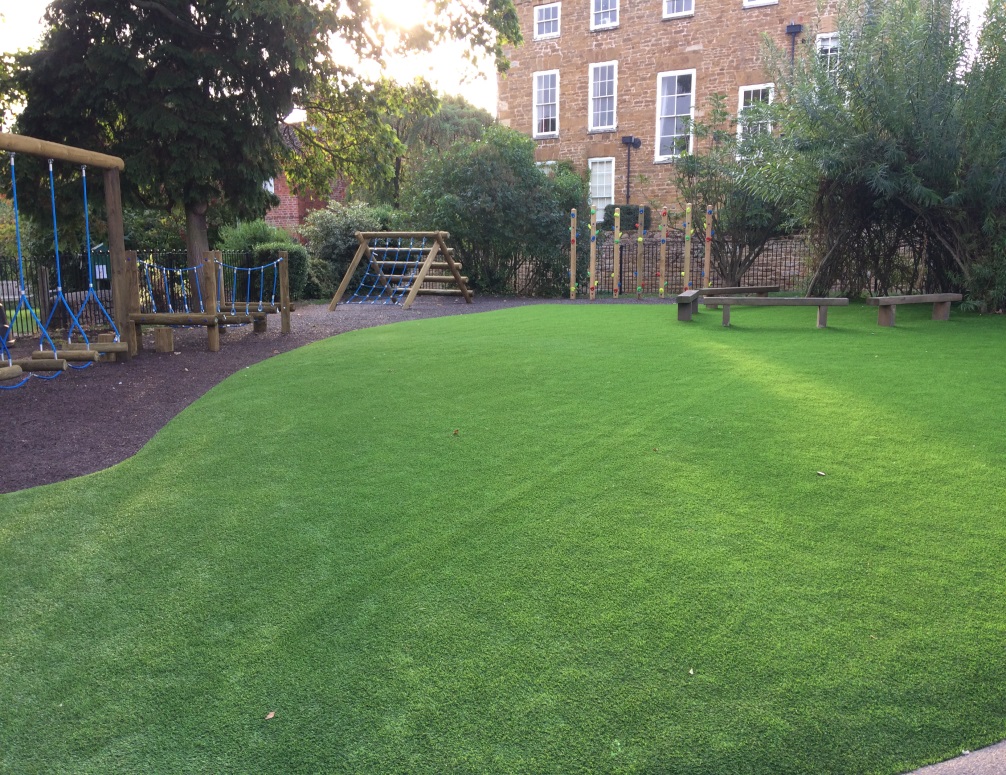 .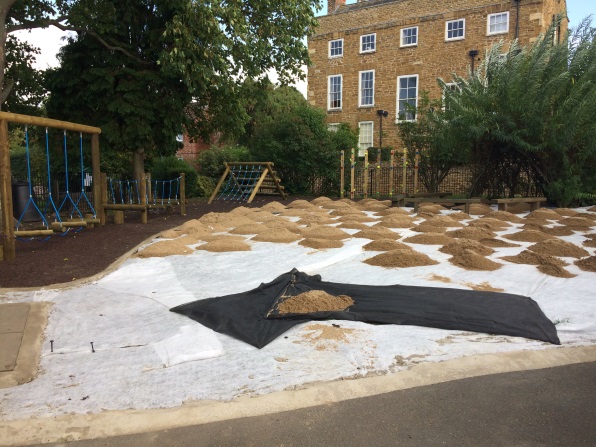 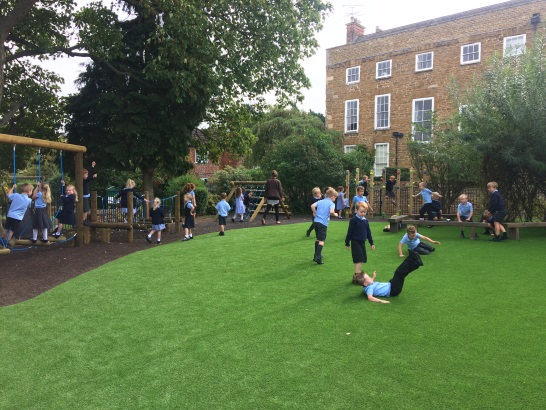 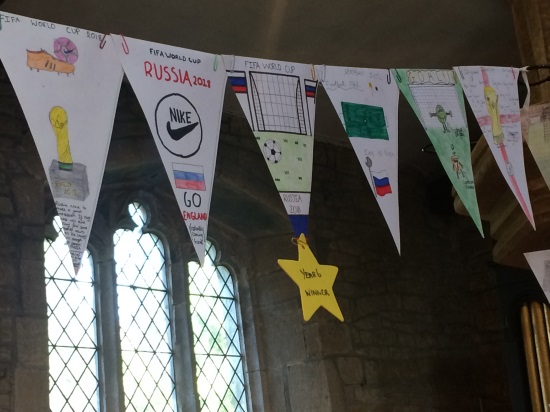 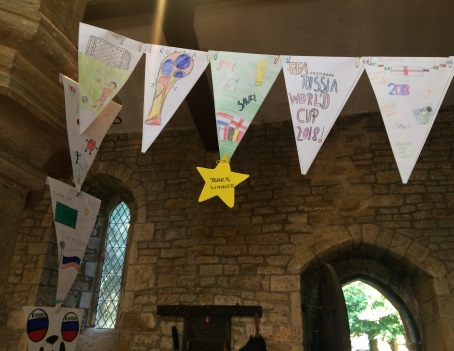 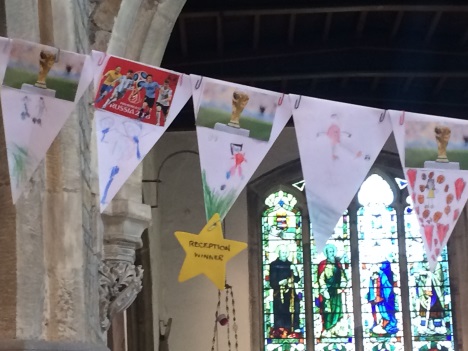 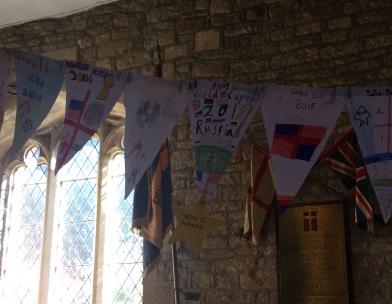 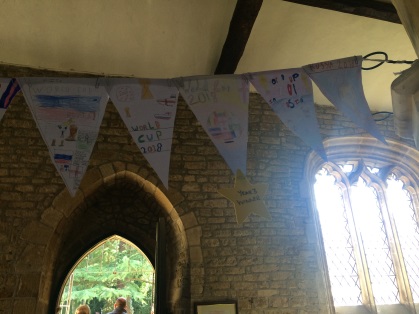 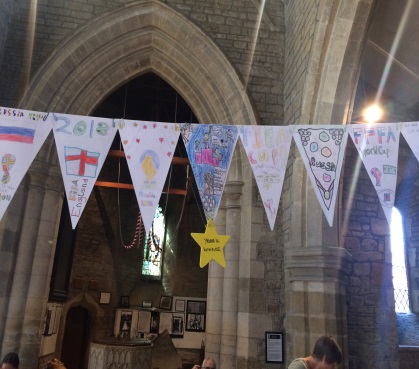 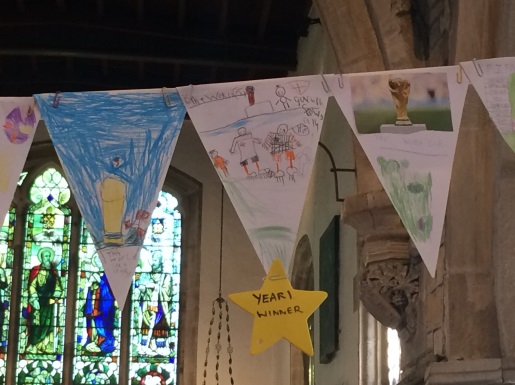 